Základní umělecká škola Zlín – Jižní Svahy 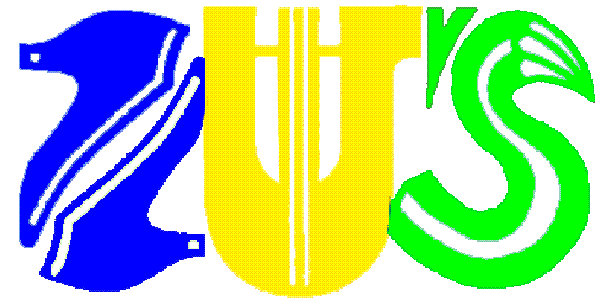 Okružní 4699, 760 05 Zlíntel: 577 143 767info@zusokruzni.czwww.zusokruzni.czIČO: 00 22 63 27Vyřizuje:                                                  Ve Zlíně:Šopíková                                                 1.12. 2020Vitaliy LoshakPalackého 93Napajedla 763 61IČO: 27734994
Věc: Objednávka -výroba nábytku na učebnu č. 2Dobrý den,na základě předchozí konzultace u Vás objednáváme výrobu a montáž nábytku na učebnu č.2, viz přiložený nákres nábytku.Nábytek bude dodán a namontován v měsíci prosinci 2020.Přibližná celková cena bude cca 65.000,-Kč.Děkuji   						Mgr. Andrea Šopíková                                                                                                              ředitelka ZUŠ